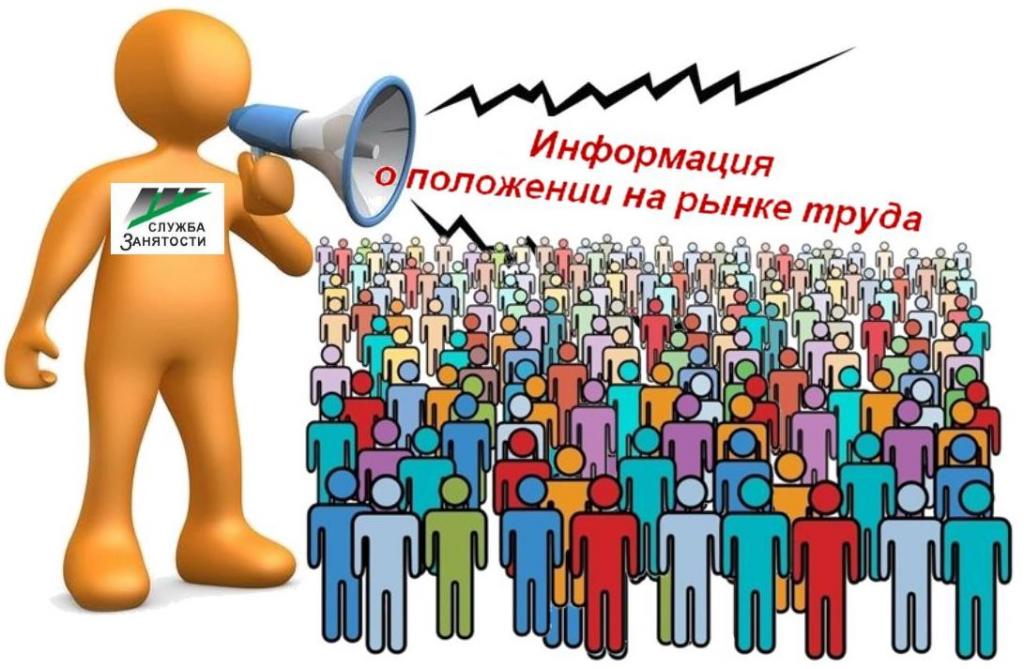 Основные показатели, характеризующие состояние рынка труда Нефтеюганского района на 1 ноября 2020 годаУровень регистрируемой безработицы – 1,08%;Коэффициент напряженности на рынке труда – 0,62 незанятых человек на                                    1 заявленную вакансию;Численность граждан, состоящих на регистрационном учете в целях поиска подходящей работы – 514 человек;Численность граждан, состоящих на регистрационном учете в качестве безработных  – 308 человек;Потребность в работниках для замещения свободных рабочих мест (вакантных должностей), заявленная работодателями в центр занятости населения 3092 единицы, в том числе по видам экономической деятельности: Вид экономической деятельностиПотребность работодателей в работниках, единицСельское, лесное хозяйство, охота, рыболовство и рыбоводство7Добыча полезных ископаемых317Обрабатывающие производства98Обеспечение электрической энергией, газом и паром; кондиционирование воздуха55Водоснабжение, водоотведение, организация сбора и утилизации отходов, деятельность по ликвидации загрязнений50Строительство408Торговля оптовая и розничная; ремонт автотранспортных средств и мотоциклов 309Транспортировка и хранение304Деятельность гостиниц и предприятий общественного питания134Деятельность в области информации и связи30Деятельность финансовая и страховая1Деятельность по операциям с недвижимым имуществом40Деятельность профессиональная, научная и техническая35Деятельность административная и сопутствующие дополнительные услуги721Государственное управление и обеспечение военной безопасности, социальное обеспечение267Образование195Деятельность в области здравоохранения и социальных услуг66Деятельность в области культуры, спорта, организации досуга и развлечений32Предоставление прочих видов услуг23